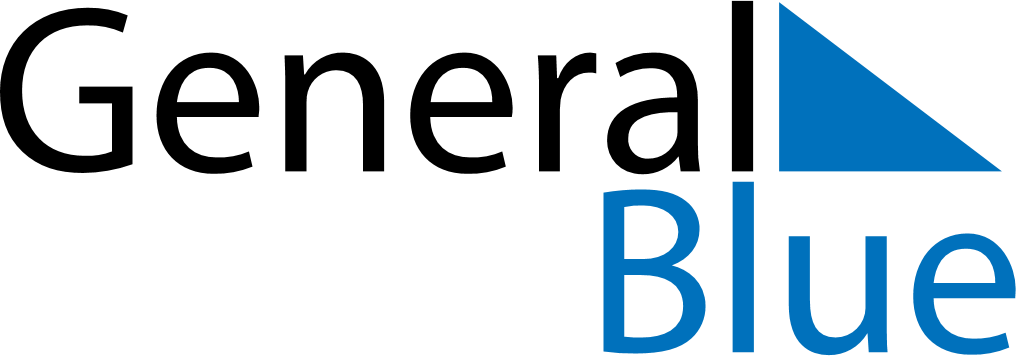 July 2018July 2018July 2018July 2018July 2018July 2018BelgiumBelgiumBelgiumBelgiumBelgiumBelgiumSundayMondayTuesdayWednesdayThursdayFridaySaturday123456789101112131415161718192021National Holiday22232425262728293031NOTES